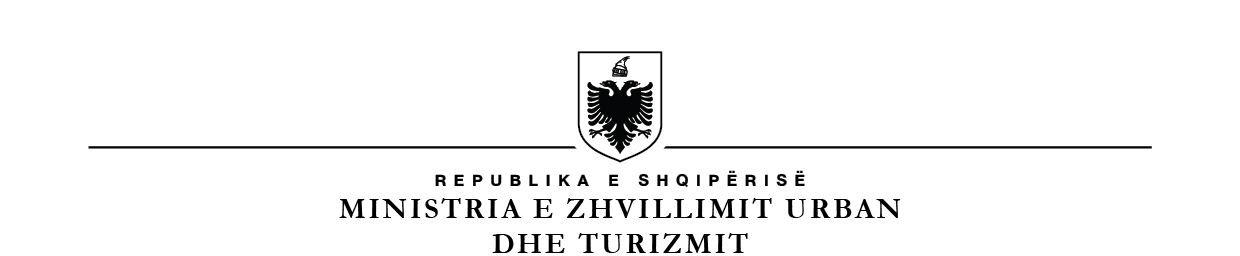 MINISTRIA E ARSIMIT DHE SPORTITDREJTORIA E PËRGJITHSHME E ARSIMIT PARAUNIVERSITARNr._____ prot. 							         Tiranë, më ___.___.2023LISTË VERIFIKIMipËrUdhëzimi nr. 34, datë 16.11.2018, “Për ndalimin e telefonit celular në institucionet arsimore parauniversitare”Subjekti:_____________________________________ Nr. NIPT ______________________Adresa: ______________________________________________________________________Administratori: _______________________________________________________________Drejtori i shkollës: ____________________________________________________________Tel/Cel: _________________________ Fax: ________________ E-mail: _________________Lloji Aktivitetit: __(Kopsht/AB/AML)_____________________________________________Arsyeja e inspektimit: Inspektim i Programuar           Ri-Inspektim                  Inspektim i Posaçëm  Në zbatim të ligjit/ve nr. ________, datë _______ “Për _______” , VKM/ve nr. __________, datë ____________ “Për _____________”. GRUPI I IMNSèEKTIMIT 				DREJTORI I SHKOLLWS1-2.Nr.Baza LigjorePyetjeVlerësimiVlerësimiVlerësimiKomenteNr.Baza LigjorePyetjePoJoNuk aplikohetKomentePika 1, Udhëzimi nr. 34, datë 16.11.2018A disponojnë mësuesit dhe nxënësit  telefon celular në mjediset e institucionit arsimor?Gërma a, pika 2, Udhëzimi nr. 34, datë 16.11.2018A e ka sekuestruar drejtoria e institucionit arsimor, kur është konstatuar disponimi i telefonit celular nga nxënësit në mjediset e institucionit, telefonin celular dhe a ka zbatuar masën disiplinore, sipas kuadrit në fuqi?Gërma a, pika 2, Udhëzimi nr. 34, datë 16.11.2018A janë depozituar telefonat e sekuestruar pranë ZVAP-it?Gërma b, pika 2, Udhëzimi nr. 34, datë 16.11.2018A e ka njoftuar drejtoria e institucionit arsimor me shkrim prindin ose kujdestarin ligjor të nxënësit, për masën e marrë ndaj nxënësit?Gërma a, pika 3, Udhëzimi nr. 34, datë 16.11.2018A e ka rishikuar drejtoria e institucionit arsimor rregulloren e brendshme të shkollës, si dhe a ka përcaktuar masat për ndalimin e telefonit celular nga nxënësit dhe mësuesit në mjediset e institucionit arsimor?Gërma b, pika 3, Udhëzimi nr. 34, datë 16.11.2018A ka organizuar drejtoria e institucionit arsimor takime me prindërit, për t’i njohur me rregulloren e re?Gërma c, pika 3, Udhëzimi nr. 34, datë 16.11.2018A ka vendosur drejtoria e institucionit arsimor në çdo klasë poster për ndalimin e telefonit celular?Gërma d, pika 3, Udhëzimi nr. 34, datë 16.11.2018A e ka siguruar drejtoria e institucionit arsimor nënshkrimin e deklaratës së përbashkët të mësuesit të klasës me prindin ose kujdestarin ligjor, për ndalimin e telefonit celular në mjediset e shkollës nga nxënësit? Gërma e, pika 3, Udhëzimi nr. 34, datë 16.11.2018A ka vënë drejtoria e institucionit arsimor në dispozicion numër telefoni të veçantë për komunikimin me prindërit e nxënësve dhe a ua ka bërë me dije prindërve në deklaratën e përbashkët?Gërma f, pika 3, Udhëzimi nr. 34, datë 16.11.2018A ka raportuar me shkrim drejtoria e institucionit arsimor pranë ZVAP-it për masat e marra ndaj mësuesit, në rast të përdorimit të telefonit celular gjatë procesit mësimor?Gërma a, pika 4, Udhëzimi nr. 34, datë 16.11.2018A ka monitoruar ZVAP-i masat e marra nga institucionet arsimore, për ndalimin e telefonit celular nga nxënësit dhe mësuesit, në mjediset shkollore?Gërma b, pika 4, Udhëzimi nr. 34, datë 16.11.2018A ka depozituar ZVAP-i pranë Policisë së Shtetit, telefonat celularë të sekuestruar nga shkollat?Gërma c, pika 4, Udhëzimi nr. 34, datë 16.11.2018ZVAP-i ka raportuar çdo muaj me shkrim në Ministrinë e Arsimit, Sportit dhe Rinisë për zbatimin e këtij udhëzimi. 